SPEC NOTE DESCRIPTION: This Section specifies PINK NEXT GEN™ FIBERGLAS® Blanket Insulation used to provide thermal insulation to exterior walls, attics (or roof-spaces), cathedral ceilings, floors overhanging exterior spaces or above unheated crawl spaces and other parts of buildings separating heated spaces from unheated (or refrigerated) spaces.SPEC NOTE: For additional information concerning this product, refer to Product Data Sheet 07 21 16 OCC PINK NEXT GEN™ FIBERGLAS® or contact your regional technical support representative or consult the Owens Corning Canada web site at the following address:www.owenscorning.ca.SPEC NOTE ENVIRONMENT: This Section specifies recycling and reuse options, and generally available disposal options. The inclusion of recycled content provides efficient use of natural resources and diverts materials from the waste system. Increased RSI (R)-value insulation levels will provide improved energy efficiency. Improved energy efficiency reduces the use of non renewable energy sources and provides a lessened contribution to global warming. SPEC NOTE: The glass fibres that compose the bulk of Owens Corning PINK NEXT GEN™ FIBERGLAS® Blanket Thermal Insulation are produced from used recycled glass containers and flat glass products. These recycled wastes originate from two sources:“Post-consumer” waste from construction sites and consumer “blue boxes” that have been separated and reintroduced into the manufacturing process.“Post-industrial” waste from manufacturers.GénéralDANS CETTE SECTIONSPEC NOTE: Select one or more locations to be insulated; suppress or add as required.Isolant thermique en fibre de verre en matelas installé aux endroits suivants :Murs extérieurs au-dessus du niveau du sol à [ossatures d'acier] [ossatures de bois].Surface intérieure des murs de fondation en dessous du niveau du sol, avec des [(barres en Z) (fourrures) en acier] [fourrures en bois].Planchers au-dessus des [espaces extérieurs] [et] [vides sanitaires] non chauffés.Combles (ou greniers) ventilés au-dessus de plafonds plats ou en pente.Parapets et bordures de toit [à ossatures d'acier] [à ossatures de bois].Plafonds cathédraleCloisons intérieures [à ossatures d'acier] [à ossatures de bois] séparant les espaces chauffés des espaces [non chauffés] [réfrigérés].SECTIONS CONNEXESSPEC NOTE: Select the appropriate Section or Sections directly pertaining to the following associated items.Section [07 21 13.13 – Isolant thermique en polystyrène en panneaux]Section [07 21 16 – Isolant en matelas]Section [07 26 00 – Pare-vapeur]Section [07 22 16 – Isolant en panneaux pour toitures]Section [07 27 23 – Systèmes rigides d'étanchéité à l'air]Section [09 81 16 – Isolant insonorisant en matelas]RéférencesSPEC NOTE: Edit list to suit standards specified in project specification.Laboratoires des assureurs du Canada (ULC) :CAN/ULC-S102:2018-REV1, Méthode d'essai normalisée pour les caractéristiques de combustion superficielle des matériaux de construction et assemblagesCAN/ULC-S102.2:2018-REV1, Méthode d'essai normalisée pour les caractéristiques de combustion superficielle des revêtements de sol et des divers matériaux et assemblagesCAN/ULC-S114:2018, Méthode d'essai normalisée pour la détermination de l'incombustibilité des matériaux de constructionCAN/ULC-S129:2020, Méthode d'essai normalisée de résistance à la combustion lente des isolants (méthode du panier)CAN/ULC-S604:2016, Cheminées préfabriquées de type ACAN/ULC-S702.1:2014-AMD1, Norme sur l'isolant thermique de fibres minérales pour bâtiments, Partie 1 : Spécifications des matériauxAmerican Society for Testing and Materials International (ASTM) :ASTM C518-17, Standard Test Method for Steady-State Thermal Transmission Properties by Means of the Heat Flow Meter ApparatusASTM C553:2013(2019), Specification for Mineral (Glass) Fiber Blanket Thermal Insulation for Commercial and Industrial ApplicationsASTM C665:2017, Specification for Mineral–Fiber Blanket Thermal Insulation for Light Frame Construction and Manufactured HousingASTM C1320:2020, Standard Practice for Installation of Mineral Fiber Batt and Blanket Thermal Insulation for Light Frame ConstructionASTM C1338:2019, Standard Test Method for Determining Fungi Resistance of Insulation materials and FacingsAssociation canadienne de normalisation (CSA / CSA International) :CSA B111:1974(R2003), Wire Nails, Spikes and Staples Association canadienne du gaz (CGA) :CAN/CSA-B149.1:2020, Code d'installation du gaz naturel et du propane CAN/CSA-B149.2:2020, Code sur l'emmagasinage et la manipulation du propaneDEMANDESSubmit product data in accordance with Section [01 33 00 - Submittal Procedures] [01 35 63 – Sustainability Certification Project Requirements].The CCMC listing is a means to verify code compliance acceptability for federal projects and is administered by the National Research Council (NRC) of Canada / Institute for Research in Construction (IRC) - Canadian Construction Materials Centre (CCMC). The Owens Corning blanket insulation is CCMC Product Listing Number 05650-L.Soumettre [à l'ingénieur] [au consultant] une preuve d'homologation du fabricant par le CCMC, ainsi que le numéro d'homologation du fabricant.Soumettre les certificats écologiques des organismes indépendants mentionnés à l'article ASSURANCE DE LA QUALITÉ et le rapport d'évaluation de la contribution du [des] produit[s] à l'obtention de crédits LEED® Canada NC et CSSoumettre les fiches signalétiques de sécurité des produits SIMDUT conformément à la section [01 35 63 – Exigences pour la certification de durabilité du projet]. Les fiches signalétiques doivent indiquer la teneur en COV. Soumettre un [deux] échantillon[s] conformément à la section [01 33 00 – Procédures de soumission].ASSURANCE DE LA QUALITÉIdentification : Chaque sac d'isolant doit afficher clairement les renseignements énumérés dans la fiche technique du fabricant.Certificats écologiques d'organismes indépendants :SPEC NOTE: The GREENGUARD Environmental Institute (GEI) is a third-party, industry-independent, non-profit organization that certifies various characteristics of products submitted by manufacturers. The GEI oversees the GREENGUARD Certification Program to establish, among others, the low-emissivity of toxic chemical products and volatile particles from glass fibre blanket thermal insulation installed inside a building. Product performances are measured following standardized procedures, test methods, allowable emissions levels, product sample collection and handling, testing type and frequency, and program application processes and acceptance.Soumettre le certificat « GREENGUARD Standard for Low Emitting Products Certified » délivré par le GREENGUARD Environmental Institute (GEI) spécifiant que l'isolant thermique en fibre de verre en matelas prescrit satisfait aux exigences d'émission minimale de COV contenu dans le produit testé; site Internet : www.greenguard.org.SPEC NOTE: SCS (Scientific Certification Systems) is an independent third-party certification agency; originally, its role was to test for pesticide residues in fresh produce. The Environmental Claims Certification program was initiated by the SCS; this program’s objective is to measure the recycled materials content in manufactured products. When a submitted product meets the various procedures imposed by the program, the SCS issues a “Certificate of Achievement” for a limited duration. This certificate permits designers to confidently choose a manufactured product –  in this case Owens Corning™ PINK NEXT GEN™ FIBERGLAS® Thermal Insulation –  to add to accumulative credits in order to obtain the desired LEED Canada certification.Soumettre le certificat émis par Scientific Certification Systems (SCS) spécifiant que l'isolant thermique en fibre de verre en matelas prescrit respecte le contenu minimal déclaré en matières recyclées; site Internet : www.scscertified.com.Les certificats doivent être accompagnés des détails suivants : le numéro du certificat, la durée de la certification et les restrictions émises par l'organisme de certification à l'endroit du produit, le cas échéant.SPEC NOTE: For quite a few years now the Canada Green Building Council (CaGBC) has promoted the application of the LEED Green Building Rating System (LEED Canada NC and CS) in Canada. LEED is the acronym of Leadership in Energy and Environmental Design.SPEC NOTE: As a design guideline and a third-party certification tool, LEED aims to improve occupant comfort, environmental performance and economical efficiency of buildings by the use of proven and innovative procedures, standards and technologies. It furnishes a definition generally recognized in the industry of what constitutes a “green building”. The LEED  Green Building Rating System comprises a set of explicit performance criteria organized into seven (7) principal categories: Sustainable Sites, Water Efficiency, Energy and Atmosphere, Materials and Resources, Indoor Environmental Quality. Innovation in Design,  Regional Priority. This seventh category includes Durable Building Credit (formerly MR Credit 8) and a Regional Priority Credit which addresses geographically-specific environmental propertiesFor each performance criteria, the LEED Rating System states the fundamental objective and the necessary documentation to be submitted to meet each compulsory condition and to obtain each voluntary “credit”. Projects are awarded one or more points for their certification by meeting or exceeding each credit’s technical requirements. All compulsory conditions must be met before the project may be admissible to the certification. The points are then accumulated into a final total corresponding to one of the possible LEED certification levels: CERTIFIED, SILVER, GOLD or PLATINUM.SPEC NOTE: Indoor Air Quality (IAQ) LEED credits pertaining to low VOC emitting materials are awarded to adhesives, waterproofing mastics, composite wood products and carpeting systems but are not applicable to thermal insulation.Contribution de l'isolant thermique en fibre de verre en matelas à la certification LEED du projet de construction :Catégories et critères de performance menant à l'obtention de crédits, tels qu'établis par le Système d'évaluation des bâtiments écologiques LEED® CANADA NC et CS :Énergie et atmosphère (EA) : Crédit 1 pour l'optimisation de la performance énergétique de bâtiments neufs ou existantsMatériaux et ressources (MR) : Crédit 4 pour le contenu de matières recyclées post-industrielles et post-consommationMatériaux et ressources (MR) : Crédit 5 pour les matériaux régionauxDivulgation et évaluation des matériaux (MR PC 61) : L’objectif est d’augmenter l’utilisation de produits et de matériaux dont le cycle de vie, les composants et les propriétés sont compris et optimisés dans le but d’améliorer la performance globale en matière environnementale, économique et sociale.Innovation et processus de conception (ID) : Crédit 1 dépendant de l'efficacité de l'innovation appliquée (la performance insonorisante de l'isolant thermique en fibre de verre en matelas est efficace pour réduire le transfert du bruit à travers les assemblages d'un bâtiment).Normes de certification relatives à la durabilité :SPEC NOTE: Include the following paragraphs to list the product’s environmental qualities that are certified by third-party independent agencies. Owens Corning Canada product certificates from SCS Global Services (various forms and sizes) can be found at www.scscertified.com. Fournir les certificats d'un organisme indépendant attestant le contenu recyclé post-industriel et post-consommation suivants :En moyenne 73 % de matières recyclées, conformément à la norme V7-0 en matière de contenu recyclé du Scientific Certification Systems (SCS)9 % de contenu recyclé « post-industriel » (ou pré-consommation); moyenne de toutes les installations de fabrication nord-américaines;64 % de contenu recyclé « post-consommation »For up-to-date GREENGUARD Indoor Air Quality Certified Certification of Owens Corning PINK NEXT GEN™ FIBERGLAS® blanket thermal insulation, go to www.greenguard.org.Fournir les certificats d'un organisme indépendant attestant la conformité aux normes GREENGUARD Qualité de l’air certifiéeSM :Norme GREENGUARD Enfants et écoles sur l'émission des produits :COV individuels		< < 1/100 TLV et < ½ NECR de la CAFormaldéhyde			< < 0,0135 ppm/13,5 ppbTotal COV			< < 0,22 mg/m³Total aldéhydes			< < 0,043 ppm/43 ppbTotal des phtalates		< < 0,01 mg/m³ Total des particules (< 10µm) 	< < 0,02 mg/m³LIVRAISON, ENTREPOSAGE ET MANUTENTIONLivrer, entreposer et manipuler l’isolant thermique en fibre de verre en matelas conformément aux instructions écrites du fabricant.Entreposer et conserver les matériaux dans leur emballage d'origine, à l'intérieur et dans un endroit sec.Protéger les matériaux contre les intempéries et les conserver à la température et au taux d'humidité recommandés par le fabricant.Séparer les déchets pour [la réutilisation] [et] [le recyclage] conformément à la section [01 74 19 – Gestion et élimination des déchets de construction].Séparer et placer tous les matériaux d'emballage [en papier] [en plastique] [en polystyrène] [en carton ondulé] [dans des bennes appropriées installées sur place] [aux fins de recyclage, conformément au plan de gestion des déchets].Sécurité : Se conformer aux exigences en matière de sécurité énoncées dans le Système d'information sur les matières dangereuses utilisées au travail (SIMDUT), en ce qui a trait à l'utilisation, la manutention, l'entreposage et l'élimination des matériaux isolants.ProtectionSPEC NOTE: Specify protection when glass fibre blanket thermal insulation is applied in an enclosed area.S'assurer que le personnel de l'entrepreneur porte un équipement de protection tel que des masques respiratoires (masques de type anti-poussière prescrits dans la fiche signalétique), une protection du visage et des yeux (lunettes de sécurité ou de protection) et une protection de la peau (gants, chemise à manches longues et pantalons).Fournir des enceintes temporaires afin d'empêcher que la poussière générée ne contamine l'air à l'extérieur de la zone de mise en œuvre.Protéger les surfaces et les équipements avoisinants contre les dommages qui pourraient être causés par les retombées et par la poussière générée.conditions ambiantesProcéder à la mise en œuvre de l'isolant seulement lorsque les conditions atmosphériques (risque de pluie, taux d'humidité élevé) ambiantes et la température des surfaces à isoler sont à l'intérieur des limites acceptables afin d'éviter les risques de condensation.ProduitsSPEC NOTE: PINK NEXT GEN™ FIBERGLAS® Blanket Thermal Insulation meeting the requirements of CAN/ULC-S702.1. For acoustic purposes, refer to Owens Corning Canada NEXT GEN™ QuietZone® and SelectSound® products specified in Section 09 81 16 – Acoustic Blanket InsulationIsolant en matelasIsolant thermique en fibre de verre :Fabricant ‒ Produit acceptable : [Isolant ROSE NEXT GENMC FIBERGLASMD] fabriqué par Owens Corning CanadaSelon la norme CAN/ULC-S702.1, type 1, Isolation thermique en matelas sans revêtement.Résistance thermique : Conformément aux performances testées par le fabricant et aux exigences de la norme ASTM C518.[___ / 25 mm d'épaisseur] [RSI requis comme indiqué sur les dessins]. Caractéristiques de combustion superficielle selon la norme CAN/ULC-S102 :Propagation des flammes : 0Dégagement des fumées : 0 Caractéristiques de combustion superficielle selon la norme CAN/ULC-S102.2 :Propagation des flammes : 0Dégagement des fumées : 0Résistance à la combustion lente : Selon la norme ULC S-129Incombustible : Selon la norme CAN/ULC-S114Sans formaldéhydeNe favorise pas la croissance des moisissures : Satisfait aux critères de résistance aux champignons de la norme ASTM C1338Non corrosif : Satisfait aux critères de résistance à la corrosion de la norme ASTM C665ACCESSOIRESDéflecteurs de grenier (comble) : Polystyrène extrudé rigide, pour éviter que l'isolant thermique en matelas ne bloque la circulation de l'air au niveau de l'avant-toit :Fabricant : Évents d’entretoit « raft-R-mateMD » de Owens CorningExécutionINSPECTIONInspecter les conditions d'installation : S'assurer que les matériaux et produits adjacents et de support sont secs et prêts à recevoir l'isolant, et que les services mécaniques et électriques devant être recouverts par l'isolant ont été inspectés.Ne pas entreprendre les travaux tant que les corrections requises n'auront pas été apportées et les inspections complétées.INSTALLATIONSe conformer aux exigences et instructions écrites du fabricant.Installer l'isolant pour maintenir une continuité de la barrière thermique aux éléments du bâtiment et autres espaces.Murs, parapets, bordures et cloisons : Choisir les dimensions de l'isolant en matelas pour l'espacement des montants [d'acier] [de bois] pour une installation par friction.Plafonds et greniers : Insérer l'isolant en matelas entre les [solives] [chevrons de plafond cathédrale] et utiliser un treillis métallique [bandes métalliques perforées] pour maintenir l'isolant en place lorsqu'il n'y a pas de finition intérieure.Installer des déflecteurs de grenier et s'assurer qu'aucun obstacle n'entrave la libre circulation de l'air là où une ventilation est requise.Installer soigneusement l'isolant en matelas :Cavités murales : Installer l'isolant de manière à ce qu'il soit en contact continu avec la face intérieure du matériau de revêtement extérieur.Dans les espaces de toit plat ou en pente ou entre les chevrons de plafond cathédrale : Assurer un espace ventilé d'au moins 2 ½ po entre le côté froid de l'isolant et la plate-forme de toit au-dessus.Ajuster soigneusement l'isolant autour des boîtiers électriques, des tuyaux, des conduits, des cadrages, ainsi que des autres éléments saillants.Ne pas compresser l'isolant pour combler les vides.SPEC NOTE: Ensure clearances meet local building safety regulations and code requirements. For electrical fixtures housed in a CSA-approved insulated enclosure, prescribed clearances are not required unless indicated otherwise by the fixture's manufacturer. Respecter un dégagement d'au moins 75 mm entre l'isolant et les appareils émettant de la chaleur, tels que les appareils d’éclairage encastrés (qui ne sont pas homologués IC), et un dégagement d'au moins 50 mm entre l'isolant et les parois latérales des cheminées conformément aux normes CAN/ULC-S604 et CSA-B149.1 et CSA-B149.2 pour évents de type B et L.Ne pas recouvrir l'isolant tant que les travaux de pose n'ont pas été inspectés et approuvés par [l'ingénieur][le consultant][l'inspecteur en bâtiment][autre].NETTOYAGEUne fois les travaux d'installation terminés, enlever du chantier les matériaux en surplus, les matériaux de rebut, les outils et les barrières de sécurité. Laisser l'ouvrage prêt pour la finition intérieure.FIN DE LA SECTIONOWENS CORNING CANADA LP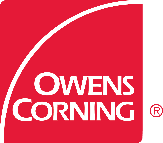 3450 McNicoll AvenueScarborough, Ontario M1V 1Z5	Tél. : 1 800 504-8294 Téléc. : 1 800 5049698salvatore.ciarlo@owenscorning.comLa couleur ROSE est une marque déposée de Owens Corning. © 2022Owens Corning. Tous droits réservés.  Publ. no 200037G.